 АДМИНИСТРАЦИЯ 
ЛЕНИНСКОГО МУНИЦИПАЛЬНОГО РАЙОНА
ВОЛГОГРАДСКОЙ ОБЛАСТИ_________________________________________________________________________ПОСТАНОВЛЕНИЕ (проект)От                 №  О внесении изменений в постановление администрации Ленинского муниципального района от 24.10.2017 № 523 «Об утверждении муниципальной программы «Программа по энергосбережению и повышению энергетической эффективности Ленинского муниципального района»В соответствии с решением Ленинской районной Думы Волгоградской области № 85/322 от 14.11.2019 г. «О внесении изменений в решение Ленинской районной Думы № 67/256 от 20.12.2018 г. «О бюджете Ленинского муниципального района на 2019 год и на плановый период 2020 и 2021 годов», постановлением администрации Ленинского муниципального района Волгоградской области от 25.09.2018 №573 «Об утверждении Порядка разработки, реализации и оценки эффективности реализации муниципальных программ Ленинского муниципального района Волгоградской области»,  руководствуясь статьей  20 Устава Ленинского муниципального района Волгоградской области,ПОСТАНОВЛЯЮ:Внести в муниципальную программу Ленинского муниципального района «Программа по энергосбережению и повышению энергетической эффективности Ленинского муниципального района», утвержденную  постановлением администрации Ленинского муниципального района от 24.10.2017 № 523 «Об утверждении муниципальной программы «Программа по энергосбережению и повышению энергетической эффективности Ленинского муниципального района» (в редакции постановлений от 21.12.2017 № 633, от 02.07.2018 № 395, от 16.01.2019 № 19, от 28.06.2019 № 305, от 21.11.2019 №631) изменения следующего содержания:  Форму 1 к муниципальной программе «Программа по энергосбережению и повышению энергетической эффективности Ленинского муниципального района», утвержденные вышеуказанным постановлением, изложить в новой редакции согласно приложениям (программа прилагается).Постановление вступает в силу с момента его подписания и подлежит официальному обнародованию. Глава Ленинского муниципального района 		                                            А.В. ДенисовУТВЕРЖДЕНпостановлением администрации Ленинского муниципального районаот  24.10.2017 № 523Паспорт (проект) муниципальной программы Ленинского муниципального района  «Программа по энергосбережению и повышению энергетической эффективности Ленинского муниципального района»(в редакции постановлений от 21.12.2017 № 633, от 02.07.2018 № 395, от 16.01.2019 № 19, от 28.06.2019 № 305, от 21.11.2019 № 631, от               №                      )Раздел 1. «Общая характеристика сферы реализации муниципальной программы»Правовой основой для разработки Программы является Федеральный закон от 23.11.2009 № 261-ФЗ «Об энергосбережении и о повышении энергетической эффективности и о внесении изменений в отдельные законодательные акты Российской Федерации» (далее - Федеральный закон       № 261-ФЗ). Программа является отражением реализации государственной политики в области энергосбережения и повышения энергетической эффективности в Ленинском муниципальном районе.Распоряжением Правительства Российской Федерации от 13.11.2009         № 1715-р «Об энергетической стратегии России на период до 2030 года» утверждена энергетическая стратегия России на период до 2030 года. Стратегической целью государственной энергетической политики в сфере повышения энергетической эффективности экономики является максимально рациональное использование энергетических ресурсов на основе обеспечения заинтересованности их потребителей в энергосбережении, повышении собственной энергетической эффективности и инвестировании в эту сферу.В Указе Президента Российской Федерации от 04.06.2008 № 889 «О некоторых мерах по повышению энергетической и экологической эффективности российской экономики» поставлена задача снижения к 2020 году энергоемкости валового внутреннего продукта Российской Федерации не менее чем на 40% по сравнению с 2007 годом, обеспечения рационального и ответственного использования энергии и энергетических ресурсов как в субъекте, так и в Ленинском муниципальном районе.Проблема высокой энергоемкости экономики, большие энергетические издержки в  бюджетном секторе актуальны как для Волгоградской области в целом, так и для Ленинского муниципального района в частности.Основные проблемы состоят в потери тепла из-за устаревшего утепления зданий и сооружений, а также из-за применения не энергоэффективных конструкций (оконные коробки). Программа устанавливает цели и задачи повышения эффективности использования топливно-энергетических ресурсов в общей политике социально-экономического развития Ленинского муниципального района.В Программе определяются организационные, технические и технико-экономические мероприятия, необходимые для ее реализации, устанавливаются источники и механизмы финансирования.Программа направлена на осуществление практических мер по переводу экономики бюджетной сферы Ленинского муниципального района на энергосберегающий путь развития, реализации государственной политики энергосбережения.Раздел 2. «Цели, задачи, сроки и этапы реализации муниципальной программы»Целью данной программы является снижение энергоемкости, повышения энергоэффективности потребления топливно-энергетических ресурсов в зданиях бюджетной сферы.Осуществление практических мер по переводу бюджетных учреждений функции и полномочия учредителя, которых осуществляет администрации Ленинского муниципального района на энергосберегающий путь развития, реализации государственной политики энергосбережения, способных обеспечить к 2023 году снижение энергоемкости экономики района не менее чем на 10 процентов по отношению к уровню 2016 года.Основными задачами программы являются:внедрение инновационных технологий и оборудования, обеспечивающих современный уровень энергопотребления;совершенствование системы нормирования потребления энергетических ресурсов;разработка и применение мер морального стимулирования энергосбережения и повышения энергетической эффективности, конкретизация мер ответственности.Программные мероприятия реализуются в один этап 2018-2023 годы. Срок реализации программы: 2018-2023 годы.Раздел 3. «Целевые показатели муниципальной программы и ожидаемые конечные результаты реализации муниципальной программы»Целевыми показателями программы (их значение на последний год реализации) являются:количество организаций, прошедших энергоаудит в зданиях общеобразовательных организаций Ленинского муниципального района;количество организаций, прошедших энергоаудит в зданиях дошкольных организаций Ленинского муниципального района;количество организаций, прошедших энергоаудит в зданиях дополнительного образования Ленинского муниципального района;приобретение, замена оконных блоков и выполнение необходимых работ  в зданиях общеобразовательных организаций Ленинского муниципального района;приобретение, замена оконных блоков и выполнение необходимых работ  в  зданиях дошкольных организаций Ленинского муниципального района;приобретение, замена оконных блоков и выполнение необходимых работ  в  зданиях организаций  дополнительного образования Ленинского муниципального района;экономическая эффективность реализации Программы состоит в экономии электрической энергии, тепловой энергии, воды;оценка эффективности реализации программы будет осуществляться на основе целевых показателей в области энергосбережения в соответствии с постановлением администрации Ленинского муниципального района от 25.09.2018 № 573 «Об утверждении Порядка разработки, реализации и оценки эффективности реализации муниципальных программ Ленинского муниципального района Волгоградской области».Осуществление мероприятий по энергосбережению приведет к сокращению потребления энергетических ресурсов в результате снижения потерь в процессе потребления, а так же к более рациональному использованию электрической энергии, тепла и воды.В результате реализации Программы к 2023 году по учреждениям, функции и полномочия учредителя которых осуществляет администрации Ленинского муниципального района, планируется снизить энергоемкость по сравнению с 2016 годом на 10%. Перечень целевых показателей достижения соответствует форме 1 (прилагается).Раздел 4. «Обобщенная характеристика основных мероприятий муниципальной Программы (подпрограммы)»Программа содержит две подпрограммы:Подпрограмма 1 - «Проведение энергоаудита».Подпрограмма 2 - «Внедрение энергосберегающих технологий и материалов».         Подпрограмма 1 «Проведение энергоаудита» предусматривает выполнение следующих мероприятий:проведение энергоаудита в зданиях общеобразовательных организаций Ленинского муниципального района;проведение энергоаудита в зданиях дошкольных организаций Ленинского муниципального района;проведение  энергоаудита в зданиях дополнительного образования  организаций Ленинского муниципального района.Подпрограмма 2 «Внедрение энергосберегающих технологий и материалов» предусматривает выполнение следующих мероприятий: приобретение, замена оконных блоков и выполнение необходимых работ  в  зданиях общеобразовательных организаций Ленинского муниципального района;приобретение, замена оконных блоков и выполнение необходимых работ  в  зданиях дошкольных организаций Ленинского муниципального района;приобретение, замена оконных блоков и выполнение необходимых работ  в  зданиях организаций дополнительного образования Ленинского муниципального района.Достижение цели и решение основных задач программы требует реализации долгосрочного комплекса взаимоувязанных направлений программы, которые изложены в форме 2 (прилагается).Областью реализации программных мероприятий являются объекты, функции и полномочия учредителя которых осуществляет администрация Ленинского муниципального района.Раздел 5. «Обоснование объема финансовых ресурсов, необходимых для реализации муниципальной программы»Для запуска механизмов реализации Программы необходимо реализовать первоочередные мероприятия. Общее финансирование первоочередных мероприятий по сокращению энергетических издержек на 2018-2023 годы составляет 6207,49  тысяч рублей, в том числе: из бюджета Ленинского муниципального района:  2018 году – 250,00 тысяч рублей;2019 году – 316,99 тысяч рублей; 2020 году – 450,00 тысяч рублей; 2021 году – 450,00 тысяч рублей;2022 году – 805,00 тысяч рублей; 2023 году – 1100,00 тысяч рублей.Из областного бюджета: 2018 год – 1385,50 тысяч рублей;2019 год – 1450,00 тысяч рублей.Источники финансирования: средства бюджета Ленинского муниципального района и иные источники.В процессе реализации Программы объемы финансовых средств, направляемых на ее выполнение, будут корректироваться. Конкретные мероприятия Программы и объемы ее финансирования будут уточняться ежегодно при формировании проекта бюджета Ленинского муниципального района на соответствующий финансовый год и на плановый период.Раздел 6. «Механизм реализации муниципальной программы»Муниципальная программа «Программа по энергосбережению и повышению энергетической эффективности Ленинского муниципального района» на 2018-2023 годы призвана стать важнейшим инструментом устойчивого социально-экономического развития Ленинского муниципального района в рамках современной районной политики. Программа предусматривает объединение усилий общественных органов, государственных законодательных и исполнительных органов власти, органов местного самоуправления, банковских и инвестиционно-финансовых структур, проектных и строительных организаций, учебных заведений и населения. Программа реализуется в соответствии с Федеральным законом от 05.04.2013 № 44-ФЗ «О размещении заказов на поставки товаров, выполнение работ, оказании услуг для государственных и муниципальных нужд», а также иным законодательством, регулирующим муниципальные заказы, постановлением администрации Ленинского муниципального района от 25.09.2018 № 573 «Об утверждении Порядка разработки, реализации и оценки эффективности реализации муниципальных программ Ленинского муниципального района Волгоградской области».Общее руководство и контроль по реализации Программы осуществляет ответственный исполнитель.Рабочие группы по разработке и реализации мероприятий в организациях с участием муниципального образования и повышению энергетической эффективности этих учреждений  администрации Ленинского района осуществляют:подготовку ежегодной информации о расходовании бюджетных средств;подготовку ежегодных отчетов о ходе реализации Программы;подготовку предложений о внесении изменений и дополнений в Программу;подготовку ежегодной заявки на финансирование мероприятий Программы из областного и федерального бюджетов на текущий год и на плановый период;контроль за эффективным использованием бюджетных средств на реализацию мероприятий Программы. Раздел 7. «Перечень имущества, создаваемого (приобретаемого) в ходе реализации муниципальной программы. Сведения о правах на имущество, создаваемого (приобретаемого) в ходе реализации программы»	В ходе реализации Программы будут приобретены и заменены оконные блоки в МБОУ ДО «Ленинская  ДШИ»  Ленинского муниципального района Волгоградской области, в МКОУ «Ленинская СОШ № 1» Ленинского муниципального района Волгоградской области, МКОУ «Ленинская СОШ № 3» Ленинского муниципального района Волгоградской области,  МКОУ «Рассветинская СОШ» Ленинского муниципального района Волгоградской области, МКОУ «Маякоктябрьская СОШ» Ленинского муниципального района Волгоградской области, МКОУ «Покровская СОШ» Ленинского муниципального района Волгоградской области,  МКОУ «Ленинская СОШ № 2» Ленинского муниципального района Волгоградской области, МКОУ «Заплавинская  СОШ» Ленинского муниципального района Волгоградской области, МКОУ «Колобовская СОШ» Ленинского муниципального района Волгоградской области. МКДОУ «Детский сад № 2 «Родничок» Ленинского муниципального района Волгоградской области, МКДОУ «Детский сад № 5 «Солнышко» Ленинского муниципального района Волгоградской области, МКДОУ «Детский сад № 1 «Буратино» Ленинского муниципального района Волгоградской области, МКДОУ «Детский сад № 3 «Колокольчик» Ленинского муниципального района Волгоградской области, МКДОУ «Заплавинский детский сад» Ленинского муниципального района Волгоградской области,  МКДОУ «Детский сад        № 7 «Сказка» Ленинского муниципального района Волгоградской области,  будут оказаны услуги по проведению энергоаудита во всех образовательных организациях. Перечень товаров, работ и услуг включает в себя оплату проектно-сметных работ, строительно-монтажных работ, стоимость материалов, оборудования, налоги и обязательные платежи.Общий объем финансирования – 1635,50 тысяч рублей, в том числе средства областного бюджета - 1385,50 тысяч рублей. Срок осуществления мероприятия – 2018 год.Общий объем финансирования – 1766,99 тысяч рублей, в том числе средства областного бюджета 1450,0 тысяч рублей. Средства бюджета Ленинского муниципального района - 316,99 тыс. рублей. Срок осуществления мероприятия – 2019 год.	Общий объем финансирования – 450,0 тысяч рублей. Срок осуществления мероприятия – 2020 год.Общий объем финансирования – 450,0 тысяч рублей. Срок осуществления мероприятия – 2021 год.Общий объем финансирования – 805,0 тысяч рублей. Срок осуществления мероприятия – 2022 год.Общий объем финансирования – 1100,0 тысяч рублей. Срок осуществления мероприятия – 2023 год.ФОРМА 1к муниципальной программе Ленинского муниципального района «Программа по энергосбережению и повышению энергетической эффективности Ленинского муниципального района», утвержденной постановлением администрации Ленинского муниципального района от 24.10.2017 № 523 ПЕРЕЧЕНЬцелевых показателей достижения поставленных целей и задач муниципальной программы Ленинского муниципального района «Программа по энергосбережению и повышению энергетической эффективности Ленинского муниципального района»(в редакции постановлений от 21.12.2017 № 633, от 02.07.2018 № 395, от 16.01.2019 № 19, от 28.06.2019 № 305, от         №       )ФОРМА 2к муниципальной программе Ленинского муниципального района «Программа по энергосбережению и повышению энергетической эффективности Ленинского муниципального района», утвержденной постановлением администрации Ленинского муниципального района от 24.10.2017 № 523 ПЕРЕЧЕНЬмероприятий муниципальной программы Ленинского муниципального района  «Программа по энергосбережению и повышению энергетической  эффективности Ленинского муниципального района» (в редакции постановлений от 21.12.2017 № 633, от 02.07.2018 № 395, от 16.01.2019 № 19, от 28.06.2019 № 305)ФОРМА 3к муниципальной программе Ленинского муниципального района «Программа по энергосбережению и повышению энергетической эффективности Ленинского муниципального района», утвержденной постановлением администрации Ленинского муниципального района от 24.10.2017 № 523 РЕСУРСНОЕ ОБЕСПЕЧЕНИЕмуниципальной программы Ленинского муниципального района «Программа по энергосбережению и повышению энергетической эффективности Ленинского муниципального района» за счет средств, привлеченных из различных источников финансирования (в редакции постановлений от 21.12.2017 № 633, от 02.07.2018 № 395, от 16.01.2019 № 19, от 28.06.2019 № 305)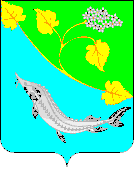 Ответственный исполнитель Программы (подпрограммы) Отдел по жизнеобеспечению администрации Ленинского муниципального районаСоисполнители Программы (подпрограммы)Отдел образования администрации Ленинского муниципального районаПодпрограммы Программы  Проведение энергоаудита;Внедрение энергосберегающих технологий и материаловЦели Программы (подпрограммы) Снижения энергоемкости, повышения энергоэффективности потребления топливно-энергетических ресурсов в  зданиях бюджетной сферыЗадачи Программы (подпрограммы) внедрение инновационных технологий и оборудования, обеспечивающих современный уровень энергопотребления;совершенствование системы нормирования потребления энергетических ресурсов;разработка и применение мер морального стимулирования энергосбережения и повышения энергетической эффективности, конкретизация мер ответственностиЦелевые показатели Программы (подпрограммы) Количество организаций, прошедших энергоаудит в зданиях общеобразовательных организаций Ленинского муниципального района;Количество организаций, прошедших энергоаудит в зданиях дошкольных организаций Ленинского муниципального района;Количество организаций, прошедших энергоаудит в зданиях дополнительного образования Ленинского муниципального района;Приобретение, замена оконных блоков и выполнение необходимых работ  в зданиях общеобразовательных организаций Ленинского муниципального района; Приобретение, замена оконных блоков и выполнение необходимых работ в  зданиях дошкольных организаций Ленинского муниципального района; Приобретение, замена оконных блоков и выполнение необходимых работ в  зданиях организаций  дополнительного образования Ленинского муниципального районаСроки и этапы реализации Программы (подпрограммы)Срок реализации Программы: 2018-2023 годыПрограмма реализуется в один этап 2018-2023 годыОбъемы и источники финансирования Программы (подпрограммы)Финансирование Программы осуществляется за счет средств бюджета Ленинского муниципального района и иных источников финансирования в объеме 6207,49 тысяч рублей, в том числе из бюджета Ленинского муниципального района: 2018 год – 250,00 тысяч рублей; 2019 год – 316,99 тысяч рублей;2020 год – 450,00 тысяч рублей;2021 год -  450,00 тысяч рублей;2022 год -  805,00 тысяч рублей;2023 год -  1100,00 тысяч рублей.Из областного бюджета: 2018 год – 1385,50 тысяч рублей;2019 год – 1450,00 тысяч рублейОжидаемые результаты реализации Программы (подпрограммы)Обеспечение достижения основной цели  программы - снижение к 2023 году энергоемкости муниципальными учреждениями администрации Ленинского муниципального района на 10 процентов к уровню 2016 года за счет практических мер по переводу экономики на энергосберегающий путь развития.  № п/пЦель (цели),задача (задачи), мероприятияНаименование целевогопоказателяЕдиницаизмеренияЗначения целевых показателейЗначения целевых показателейЗначения целевых показателейЗначения целевых показателейЗначения целевых показателейЗначения целевых показателейЗначения целевых показателейЗначения целевых показателей№ п/пЦель (цели),задача (задачи), мероприятияНаименование целевогопоказателяЕдиницаизмерения2016 год (базовый)2017 год (текущий)первый год реализации муниципальной программы 2018 годвторой год реализации муниципальной программы 2019 годтретий год реализации муниципальной программы 2020 годчетвертый год реализации муниципальной программы 2021 годпятый год реализации муниципальной программы 2022 годшестой год реализации муниципальной программы 2023 год1234568910111213«Программа по энергосбережению и повышению энергетической эффективности Ленинского муниципального района Волгоградской области»«Программа по энергосбережению и повышению энергетической эффективности Ленинского муниципального района Волгоградской области»«Программа по энергосбережению и повышению энергетической эффективности Ленинского муниципального района Волгоградской области»«Программа по энергосбережению и повышению энергетической эффективности Ленинского муниципального района Волгоградской области»«Программа по энергосбережению и повышению энергетической эффективности Ленинского муниципального района Волгоградской области»«Программа по энергосбережению и повышению энергетической эффективности Ленинского муниципального района Волгоградской области»«Программа по энергосбережению и повышению энергетической эффективности Ленинского муниципального района Волгоградской области»«Программа по энергосбережению и повышению энергетической эффективности Ленинского муниципального района Волгоградской области»«Программа по энергосбережению и повышению энергетической эффективности Ленинского муниципального района Волгоградской области»«Программа по энергосбережению и повышению энергетической эффективности Ленинского муниципального района Волгоградской области»«Программа по энергосбережению и повышению энергетической эффективности Ленинского муниципального района Волгоградской области»«Программа по энергосбережению и повышению энергетической эффективности Ленинского муниципального района Волгоградской области»Цель (цели)Снижения энергоёмкости, повышения энергоэффективности потребления топливно-энергетических ресурсов в  зданиях бюджетной сферыСнижения энергоёмкости, повышения энергоэффективности потребления топливно-энергетических ресурсов в  зданиях бюджетной сферыСнижения энергоёмкости, повышения энергоэффективности потребления топливно-энергетических ресурсов в  зданиях бюджетной сферыСнижения энергоёмкости, повышения энергоэффективности потребления топливно-энергетических ресурсов в  зданиях бюджетной сферыСнижения энергоёмкости, повышения энергоэффективности потребления топливно-энергетических ресурсов в  зданиях бюджетной сферыСнижения энергоёмкости, повышения энергоэффективности потребления топливно-энергетических ресурсов в  зданиях бюджетной сферыСнижения энергоёмкости, повышения энергоэффективности потребления топливно-энергетических ресурсов в  зданиях бюджетной сферыСнижения энергоёмкости, повышения энергоэффективности потребления топливно-энергетических ресурсов в  зданиях бюджетной сферыСнижения энергоёмкости, повышения энергоэффективности потребления топливно-энергетических ресурсов в  зданиях бюджетной сферыСнижения энергоёмкости, повышения энергоэффективности потребления топливно-энергетических ресурсов в  зданиях бюджетной сферыСнижения энергоёмкости, повышения энергоэффективности потребления топливно-энергетических ресурсов в  зданиях бюджетной сферыЗадача (задачи)внедрение инновационных технологий и оборудования, обеспечивающих современный уровень энергопотребления; совершенствование системы нормирования потребления энергетических ресурсов;разработка и применение мер морального стимулирования энергосбережения и повышения энергетической; эффективности, конкретизация мер ответственностивнедрение инновационных технологий и оборудования, обеспечивающих современный уровень энергопотребления; совершенствование системы нормирования потребления энергетических ресурсов;разработка и применение мер морального стимулирования энергосбережения и повышения энергетической; эффективности, конкретизация мер ответственностивнедрение инновационных технологий и оборудования, обеспечивающих современный уровень энергопотребления; совершенствование системы нормирования потребления энергетических ресурсов;разработка и применение мер морального стимулирования энергосбережения и повышения энергетической; эффективности, конкретизация мер ответственностивнедрение инновационных технологий и оборудования, обеспечивающих современный уровень энергопотребления; совершенствование системы нормирования потребления энергетических ресурсов;разработка и применение мер морального стимулирования энергосбережения и повышения энергетической; эффективности, конкретизация мер ответственностивнедрение инновационных технологий и оборудования, обеспечивающих современный уровень энергопотребления; совершенствование системы нормирования потребления энергетических ресурсов;разработка и применение мер морального стимулирования энергосбережения и повышения энергетической; эффективности, конкретизация мер ответственностивнедрение инновационных технологий и оборудования, обеспечивающих современный уровень энергопотребления; совершенствование системы нормирования потребления энергетических ресурсов;разработка и применение мер морального стимулирования энергосбережения и повышения энергетической; эффективности, конкретизация мер ответственностивнедрение инновационных технологий и оборудования, обеспечивающих современный уровень энергопотребления; совершенствование системы нормирования потребления энергетических ресурсов;разработка и применение мер морального стимулирования энергосбережения и повышения энергетической; эффективности, конкретизация мер ответственностивнедрение инновационных технологий и оборудования, обеспечивающих современный уровень энергопотребления; совершенствование системы нормирования потребления энергетических ресурсов;разработка и применение мер морального стимулирования энергосбережения и повышения энергетической; эффективности, конкретизация мер ответственностивнедрение инновационных технологий и оборудования, обеспечивающих современный уровень энергопотребления; совершенствование системы нормирования потребления энергетических ресурсов;разработка и применение мер морального стимулирования энергосбережения и повышения энергетической; эффективности, конкретизация мер ответственностивнедрение инновационных технологий и оборудования, обеспечивающих современный уровень энергопотребления; совершенствование системы нормирования потребления энергетических ресурсов;разработка и применение мер морального стимулирования энергосбережения и повышения энергетической; эффективности, конкретизация мер ответственностивнедрение инновационных технологий и оборудования, обеспечивающих современный уровень энергопотребления; совершенствование системы нормирования потребления энергетических ресурсов;разработка и применение мер морального стимулирования энергосбережения и повышения энергетической; эффективности, конкретизация мер ответственности1Проведение энергоаудита в зданиях общеобразовательных организаций Ленинского муниципального районаПроведение энергоаудита в зданиях общеобразовательных организаций Ленинского муниципального районаКоличество организаций, прошедших энергоаудит в зданиях общеобразовательных организаций Ленинского муниципального районаединиц000222902Проведение энергоаудита в зданиях дошкольных организаций Ленинского муниципального районаКоличество организаций, прошедших энергоаудит в зданиях дошкольных организаций Ленинского муниципального районаКоличество организаций, прошедших энергоаудит в зданиях дошкольных организаций Ленинского муниципального районаединиц000123203Проведение энергоаудита в зданиях дополнительного образования Ленинского муниципального районаКоличество организаций, прошедших энергоаудит в зданиях дополнительного образования Ленинского муниципального районаКоличество организаций, прошедших энергоаудит в зданиях дополнительного образования Ленинского муниципального районаединиц000200104Приобретение, замена оконных блоков и выполнение необходимых работ в зданиях  общеобразовательных организаций  Ленинского муниципального районаПриобретение, замена оконных блоков и выполнение необходимых работ в зданиях  общеобразовательных организаций Ленинского муниципального районаПриобретение, замена оконных блоков и выполнение необходимых работ в зданиях  общеобразовательных организаций Ленинского муниципального районаштук666755690034125Приобретение, замена оконных блоков и выполнение необходимых работ в зданиях  дошкольных организаций Ленинского муниципального районаПриобретение, замена оконных блоков и выполнение необходимых работ в зданиях  дошкольных организаций Ленинского муниципального районаПриобретение, замена оконных блоков и выполнение необходимых работ в зданиях  дошкольных организаций Ленинского муниципального районаштук23323727000106Приобретение, замена оконных блоков и выполнение необходимых работ в  зданиях организациях  дополнительного образования Ленинского муниципального районаПриобретение, замена оконных блоков и выполнение необходимых работ в  зданиях организаций  дополнительного образования Ленинского муниципального районаПриобретение, замена оконных блоков и выполнение необходимых работ в  зданиях организаций  дополнительного образования Ленинского муниципального районаштук0004101005Подпрограмма 1.  «Проведение энергоаудита»Подпрограмма 1.  «Проведение энергоаудита»Подпрограмма 1.  «Проведение энергоаудита»Подпрограмма 1.  «Проведение энергоаудита»Подпрограмма 1.  «Проведение энергоаудита»Подпрограмма 1.  «Проведение энергоаудита»Подпрограмма 1.  «Проведение энергоаудита»Подпрограмма 1.  «Проведение энергоаудита»Подпрограмма 1.  «Проведение энергоаудита»Подпрограмма 1.  «Проведение энергоаудита»Подпрограмма 1.  «Проведение энергоаудита»Подпрограмма 1.  «Проведение энергоаудита»Подпрограмма 1.  «Проведение энергоаудита»Цель (цели)Снижения энергоемкости, повышения энергоэффективности потребления топливно-энергетических ресурсов в  зданиях бюджетной сферыСнижения энергоемкости, повышения энергоэффективности потребления топливно-энергетических ресурсов в  зданиях бюджетной сферыСнижения энергоемкости, повышения энергоэффективности потребления топливно-энергетических ресурсов в  зданиях бюджетной сферыСнижения энергоемкости, повышения энергоэффективности потребления топливно-энергетических ресурсов в  зданиях бюджетной сферыСнижения энергоемкости, повышения энергоэффективности потребления топливно-энергетических ресурсов в  зданиях бюджетной сферыСнижения энергоемкости, повышения энергоэффективности потребления топливно-энергетических ресурсов в  зданиях бюджетной сферыСнижения энергоемкости, повышения энергоэффективности потребления топливно-энергетических ресурсов в  зданиях бюджетной сферыСнижения энергоемкости, повышения энергоэффективности потребления топливно-энергетических ресурсов в  зданиях бюджетной сферыСнижения энергоемкости, повышения энергоэффективности потребления топливно-энергетических ресурсов в  зданиях бюджетной сферыСнижения энергоемкости, повышения энергоэффективности потребления топливно-энергетических ресурсов в  зданиях бюджетной сферыСнижения энергоемкости, повышения энергоэффективности потребления топливно-энергетических ресурсов в  зданиях бюджетной сферыСнижения энергоемкости, повышения энергоэффективности потребления топливно-энергетических ресурсов в  зданиях бюджетной сферыЗадача (задачи)совершенствование системы нормирования потребления энергетических ресурсов; разработка и применение мер морального стимулирования энергосбережения и повышения энергетической эффективности, конкретизация мер ответственностисовершенствование системы нормирования потребления энергетических ресурсов; разработка и применение мер морального стимулирования энергосбережения и повышения энергетической эффективности, конкретизация мер ответственностисовершенствование системы нормирования потребления энергетических ресурсов; разработка и применение мер морального стимулирования энергосбережения и повышения энергетической эффективности, конкретизация мер ответственностисовершенствование системы нормирования потребления энергетических ресурсов; разработка и применение мер морального стимулирования энергосбережения и повышения энергетической эффективности, конкретизация мер ответственностисовершенствование системы нормирования потребления энергетических ресурсов; разработка и применение мер морального стимулирования энергосбережения и повышения энергетической эффективности, конкретизация мер ответственностисовершенствование системы нормирования потребления энергетических ресурсов; разработка и применение мер морального стимулирования энергосбережения и повышения энергетической эффективности, конкретизация мер ответственностисовершенствование системы нормирования потребления энергетических ресурсов; разработка и применение мер морального стимулирования энергосбережения и повышения энергетической эффективности, конкретизация мер ответственностисовершенствование системы нормирования потребления энергетических ресурсов; разработка и применение мер морального стимулирования энергосбережения и повышения энергетической эффективности, конкретизация мер ответственностисовершенствование системы нормирования потребления энергетических ресурсов; разработка и применение мер морального стимулирования энергосбережения и повышения энергетической эффективности, конкретизация мер ответственностисовершенствование системы нормирования потребления энергетических ресурсов; разработка и применение мер морального стимулирования энергосбережения и повышения энергетической эффективности, конкретизация мер ответственностисовершенствование системы нормирования потребления энергетических ресурсов; разработка и применение мер морального стимулирования энергосбережения и повышения энергетической эффективности, конкретизация мер ответственностисовершенствование системы нормирования потребления энергетических ресурсов; разработка и применение мер морального стимулирования энергосбережения и повышения энергетической эффективности, конкретизация мер ответственности1Проведение энергоаудита в зданиях общеобразовательных организаций Ленинского муниципального районаКоличество организаций, прошедших энергоаудит в зданиях общеобразовательных организаций Ленинского муниципального районаКоличество организаций, прошедших энергоаудит в зданиях общеобразовательных организаций Ленинского муниципального районаединиц000222902Проведение энергоаудита в зданиях дошкольных организаций Ленинского муниципального районаКоличество организаций, прошедших энергоаудит в зданиях дошкольных организаций Ленинского муниципального районаКоличество организаций, прошедших энергоаудит в зданиях дошкольных организаций Ленинского муниципального районаединиц000123203Проведение энергоаудита в зданиях дополнительного образования Ленинского муниципального районаКоличество организаций, прошедших энергоаудит в зданиях дополнительного образования Ленинского муниципального районаКоличество организаций, прошедших энергоаудит в зданиях дополнительного образования Ленинского муниципального районаединиц00020010Подпрограмма 2. «Внедрение энергосберегающих технологий и материалов»Подпрограмма 2. «Внедрение энергосберегающих технологий и материалов»Подпрограмма 2. «Внедрение энергосберегающих технологий и материалов»Подпрограмма 2. «Внедрение энергосберегающих технологий и материалов»Подпрограмма 2. «Внедрение энергосберегающих технологий и материалов»Подпрограмма 2. «Внедрение энергосберегающих технологий и материалов»Подпрограмма 2. «Внедрение энергосберегающих технологий и материалов»Подпрограмма 2. «Внедрение энергосберегающих технологий и материалов»Подпрограмма 2. «Внедрение энергосберегающих технологий и материалов»Подпрограмма 2. «Внедрение энергосберегающих технологий и материалов»Подпрограмма 2. «Внедрение энергосберегающих технологий и материалов»Подпрограмма 2. «Внедрение энергосберегающих технологий и материалов»Цель (цели)Снижения энергоемкости, повышения энергоэффективности потребления топливно-энергетических ресурсов в  зданиях бюджетной сферыСнижения энергоемкости, повышения энергоэффективности потребления топливно-энергетических ресурсов в  зданиях бюджетной сферыСнижения энергоемкости, повышения энергоэффективности потребления топливно-энергетических ресурсов в  зданиях бюджетной сферыСнижения энергоемкости, повышения энергоэффективности потребления топливно-энергетических ресурсов в  зданиях бюджетной сферыСнижения энергоемкости, повышения энергоэффективности потребления топливно-энергетических ресурсов в  зданиях бюджетной сферыСнижения энергоемкости, повышения энергоэффективности потребления топливно-энергетических ресурсов в  зданиях бюджетной сферыСнижения энергоемкости, повышения энергоэффективности потребления топливно-энергетических ресурсов в  зданиях бюджетной сферыСнижения энергоемкости, повышения энергоэффективности потребления топливно-энергетических ресурсов в  зданиях бюджетной сферыСнижения энергоемкости, повышения энергоэффективности потребления топливно-энергетических ресурсов в  зданиях бюджетной сферыСнижения энергоемкости, повышения энергоэффективности потребления топливно-энергетических ресурсов в  зданиях бюджетной сферыСнижения энергоемкости, повышения энергоэффективности потребления топливно-энергетических ресурсов в  зданиях бюджетной сферыСнижения энергоемкости, повышения энергоэффективности потребления топливно-энергетических ресурсов в  зданиях бюджетной сферыЗадача (задачи)внедрение инновационных технологий и оборудования, обеспечивающих современный уровень энергопотребления; разработка и применение мер морального стимулирования энергосбережения и повышения энергетической эффективности, конкретизация мер ответственностивнедрение инновационных технологий и оборудования, обеспечивающих современный уровень энергопотребления; разработка и применение мер морального стимулирования энергосбережения и повышения энергетической эффективности, конкретизация мер ответственностивнедрение инновационных технологий и оборудования, обеспечивающих современный уровень энергопотребления; разработка и применение мер морального стимулирования энергосбережения и повышения энергетической эффективности, конкретизация мер ответственностивнедрение инновационных технологий и оборудования, обеспечивающих современный уровень энергопотребления; разработка и применение мер морального стимулирования энергосбережения и повышения энергетической эффективности, конкретизация мер ответственностивнедрение инновационных технологий и оборудования, обеспечивающих современный уровень энергопотребления; разработка и применение мер морального стимулирования энергосбережения и повышения энергетической эффективности, конкретизация мер ответственностивнедрение инновационных технологий и оборудования, обеспечивающих современный уровень энергопотребления; разработка и применение мер морального стимулирования энергосбережения и повышения энергетической эффективности, конкретизация мер ответственностивнедрение инновационных технологий и оборудования, обеспечивающих современный уровень энергопотребления; разработка и применение мер морального стимулирования энергосбережения и повышения энергетической эффективности, конкретизация мер ответственностивнедрение инновационных технологий и оборудования, обеспечивающих современный уровень энергопотребления; разработка и применение мер морального стимулирования энергосбережения и повышения энергетической эффективности, конкретизация мер ответственностивнедрение инновационных технологий и оборудования, обеспечивающих современный уровень энергопотребления; разработка и применение мер морального стимулирования энергосбережения и повышения энергетической эффективности, конкретизация мер ответственностивнедрение инновационных технологий и оборудования, обеспечивающих современный уровень энергопотребления; разработка и применение мер морального стимулирования энергосбережения и повышения энергетической эффективности, конкретизация мер ответственностивнедрение инновационных технологий и оборудования, обеспечивающих современный уровень энергопотребления; разработка и применение мер морального стимулирования энергосбережения и повышения энергетической эффективности, конкретизация мер ответственностивнедрение инновационных технологий и оборудования, обеспечивающих современный уровень энергопотребления; разработка и применение мер морального стимулирования энергосбережения и повышения энергетической эффективности, конкретизация мер ответственности1Приобретение, замена оконных блоков и выполнение необходимых работ в зданиях  общеобразовательных организаций  Ленинского муниципального районаПриобретение, замена оконных блоков и выполнение необходимых работ в зданиях  общеобразовательных организаций Ленинского муниципального районаПриобретение, замена оконных блоков и выполнение необходимых работ в зданиях  общеобразовательных организаций Ленинского муниципального районаштук666755690034122Приобретение, замена оконных блоков и выполнение необходимых работ в зданиях  дошкольных организаций Ленинского муниципального районаПриобретение, замена оконных блоков и выполнение необходимых работ в зданиях  дошкольных организаций Ленинского муниципального районаПриобретение, замена оконных блоков и выполнение необходимых работ в зданиях  дошкольных организаций Ленинского муниципального районаштук23323727000103Приобретение, замена оконных блоков и выполнение необходимых работ в  зданиях организациях  дополнительного образования Ленинского муниципального районаПриобретение, замена оконных блоков и выполнение необходимых работ в  зданиях организаций  дополнительного образования Ленинского муниципального районаПриобретение, замена оконных блоков и выполнение необходимых работ в  зданиях организаций  дополнительного образования Ленинского муниципального районаштук0004101005№ п/пНаименование мероприятияОтветственный исполнитель, соисполнитель муниципальной программы, подпрограммыГод реализацииОбъемы и источники финансирования(тыс. рублей)Объемы и источники финансирования(тыс. рублей)Объемы и источники финансирования(тыс. рублей)Объемы и источники финансирования(тыс. рублей)Объемы и источники финансирования(тыс. рублей)Непосредственные результаты реализации мероприятия№ п/пНаименование мероприятияОтветственный исполнитель, соисполнитель муниципальной программы, подпрограммыГод реализациивсегов том числев том числев том числев том числеНепосредственные результаты реализации мероприятия№ п/пНаименование мероприятияОтветственный исполнитель, соисполнитель муниципальной программы, подпрограммыГод реализациивсегофедеральный бюджетобластной бюджетместный бюджетвнебюджетныесредстваНепосредственные результаты реализации мероприятия12345678910Муниципальная программа «Программа по энергосбережению и повышению энергетической эффективностиЛенинского муниципального района Волгоградской области»Муниципальная программа «Программа по энергосбережению и повышению энергетической эффективностиЛенинского муниципального района Волгоградской области»Муниципальная программа «Программа по энергосбережению и повышению энергетической эффективностиЛенинского муниципального района Волгоградской области»Муниципальная программа «Программа по энергосбережению и повышению энергетической эффективностиЛенинского муниципального района Волгоградской области»Муниципальная программа «Программа по энергосбережению и повышению энергетической эффективностиЛенинского муниципального района Волгоградской области»Муниципальная программа «Программа по энергосбережению и повышению энергетической эффективностиЛенинского муниципального района Волгоградской области»Муниципальная программа «Программа по энергосбережению и повышению энергетической эффективностиЛенинского муниципального района Волгоградской области»Муниципальная программа «Программа по энергосбережению и повышению энергетической эффективностиЛенинского муниципального района Волгоградской области»Муниципальная программа «Программа по энергосбережению и повышению энергетической эффективностиЛенинского муниципального района Волгоградской области»Муниципальная программа «Программа по энергосбережению и повышению энергетической эффективностиЛенинского муниципального района Волгоградской области»1Проведение энергоаудита в зданиях общеобразовательных организаций Ленинского муниципального районаОтдел по жизнеобеспечению, отдел образования администрации Ленинского муниципального района20180,000,000,000,000,00Снижение потребления энергии1Проведение энергоаудита в зданиях общеобразовательных организаций Ленинского муниципального районаОтдел по жизнеобеспечению, отдел образования администрации Ленинского муниципального района201944,990,000,0044,990,00Снижение потребления энергии1Проведение энергоаудита в зданиях общеобразовательных организаций Ленинского муниципального районаОтдел по жизнеобеспечению, отдел образования администрации Ленинского муниципального района2020107,500,000,00107,500,00Снижение потребления энергии1Проведение энергоаудита в зданиях общеобразовательных организаций Ленинского муниципального районаОтдел по жизнеобеспечению, отдел образования администрации Ленинского муниципального района2021107,500,000,00107,500,00Снижение потребления энергии1Проведение энергоаудита в зданиях общеобразовательных организаций Ленинского муниципального районаОтдел по жизнеобеспечению, отдел образования администрации Ленинского муниципального района2022225,000,000,00225,000,00Снижение потребления энергии1Проведение энергоаудита в зданиях общеобразовательных организаций Ленинского муниципального районаОтдел по жизнеобеспечению, отдел образования администрации Ленинского муниципального района20230,000,000,000,000,00Снижение потребления энергии2Проведение энергоаудита в зданиях дошкольных организаций Ленинского муниципального районаОтдел по жизнеобеспечению, отдел образования администрации Ленинского муниципального района20180,000,000,000,000,00Снижение потребления энергии2Проведение энергоаудита в зданиях дошкольных организаций Ленинского муниципального районаОтдел по жизнеобеспечению, отдел образования администрации Ленинского муниципального района201942,000,000,0042,000,00Снижение потребления энергии2Проведение энергоаудита в зданиях дошкольных организаций Ленинского муниципального районаОтдел по жизнеобеспечению, отдел образования администрации Ленинского муниципального района2020142,500,000,00142,500,00Снижение потребления энергии2Проведение энергоаудита в зданиях дошкольных организаций Ленинского муниципального районаОтдел по жизнеобеспечению, отдел образования администрации Ленинского муниципального района2021142,500,000,00142,500,00Снижение потребления энергии2Проведение энергоаудита в зданиях дошкольных организаций Ленинского муниципального районаОтдел по жизнеобеспечению, отдел образования администрации Ленинского муниципального района2022135,000,000,00135,000,00Снижение потребления энергии2Проведение энергоаудита в зданиях дошкольных организаций Ленинского муниципального районаОтдел по жизнеобеспечению, отдел образования администрации Ленинского муниципального района20230,000,000,000,000,00Снижение потребления энергии3Проведение энергоаудита в зданиях дополнительного образования Ленинского муниципального районаОтдел по жизнеобеспечению, отдел образования администрации Ленинского муниципального района20180,000,000,000,000,00Снижение потребления энергии3Проведение энергоаудита в зданиях дополнительного образования Ленинского муниципального районаОтдел по жизнеобеспечению, отдел образования администрации Ленинского муниципального района2019170,000,000,00170,000,00Снижение потребления энергии3Проведение энергоаудита в зданиях дополнительного образования Ленинского муниципального районаОтдел по жизнеобеспечению, отдел образования администрации Ленинского муниципального района20200,000,000,000,000,00Снижение потребления энергии3Проведение энергоаудита в зданиях дополнительного образования Ленинского муниципального районаОтдел по жизнеобеспечению, отдел образования администрации Ленинского муниципального района20210,000,000,000,000,00Снижение потребления энергии3Проведение энергоаудита в зданиях дополнительного образования Ленинского муниципального районаОтдел по жизнеобеспечению, отдел образования администрации Ленинского муниципального района202245,000,000,0045,000,00Снижение потребления энергии3Проведение энергоаудита в зданиях дополнительного образования Ленинского муниципального районаОтдел по жизнеобеспечению, отдел образования администрации Ленинского муниципального района20230,000,000,000,000,00Снижение потребления энергии4Приобретение, замена оконных блоков и выполнение необходимых работ в зданиях  общеобразовательных организаций  Ленинского муниципального районаОтдел по жизнеобеспечению, отдел образования администрации Ленинского муниципального района20181020,000,00912,50107,500,00Снижение теплопотерь4Приобретение, замена оконных блоков и выполнение необходимых работ в зданиях  общеобразовательных организаций  Ленинского муниципального районаОтдел по жизнеобеспечению, отдел образования администрации Ленинского муниципального района20191040,000,001040,000,000,00Снижение теплопотерь4Приобретение, замена оконных блоков и выполнение необходимых работ в зданиях  общеобразовательных организаций  Ленинского муниципального районаОтдел по жизнеобеспечению, отдел образования администрации Ленинского муниципального района20200,000,000,000,000,00Снижение теплопотерь4Приобретение, замена оконных блоков и выполнение необходимых работ в зданиях  общеобразовательных организаций  Ленинского муниципального районаОтдел по жизнеобеспечению, отдел образования администрации Ленинского муниципального района20210,000,000,000,000,00Снижение теплопотерь4Приобретение, замена оконных блоков и выполнение необходимых работ в зданиях  общеобразовательных организаций  Ленинского муниципального районаОтдел по жизнеобеспечению, отдел образования администрации Ленинского муниципального района2022400,000,000,00400,000,00Снижение теплопотерь4Приобретение, замена оконных блоков и выполнение необходимых работ в зданиях  общеобразовательных организаций  Ленинского муниципального районаОтдел по жизнеобеспечению, отдел образования администрации Ленинского муниципального района2023500,000,000,00500,000,00Снижение теплопотерь5Приобретение, замена оконных блоков и выполнение необходимых работ в зданиях  дошкольных организаций Ленинского муниципального районаОтдел по жизнеобеспечению, отдел образования администрации Ленинского муниципального района 2018615,500,00473,00142,500,00Снижение теплопотерь5Приобретение, замена оконных блоков и выполнение необходимых работ в зданиях  дошкольных организаций Ленинского муниципального районаОтдел по жизнеобеспечению, отдел образования администрации Ленинского муниципального района 2019400,000,00400,000,000,00Снижение теплопотерь5Приобретение, замена оконных блоков и выполнение необходимых работ в зданиях  дошкольных организаций Ленинского муниципального районаОтдел по жизнеобеспечению, отдел образования администрации Ленинского муниципального района 20200,000,000,000,000,00Снижение теплопотерь5Приобретение, замена оконных блоков и выполнение необходимых работ в зданиях  дошкольных организаций Ленинского муниципального районаОтдел по жизнеобеспечению, отдел образования администрации Ленинского муниципального района 20210,000,000,000,000,00Снижение теплопотерь5Приобретение, замена оконных блоков и выполнение необходимых работ в зданиях  дошкольных организаций Ленинского муниципального районаОтдел по жизнеобеспечению, отдел образования администрации Ленинского муниципального района 20220,000,000,000,000,00Снижение теплопотерь5Приобретение, замена оконных блоков и выполнение необходимых работ в зданиях  дошкольных организаций Ленинского муниципального районаОтдел по жизнеобеспечению, отдел образования администрации Ленинского муниципального района 2023400,000,000,00400,000,00Снижение теплопотерь6Приобретение, замена оконных блоков и выполнение необходимых работ в  зданиях организациях  дополнительного образования Ленинского муниципального районаОтдел по жизнеобеспечению, отдел образования администрации Ленинского муниципального района 20180,000,000,000,000,00Снижение теплопотерь6Приобретение, замена оконных блоков и выполнение необходимых работ в  зданиях организациях  дополнительного образования Ленинского муниципального районаОтдел по жизнеобеспечению, отдел образования администрации Ленинского муниципального района 201970,000,0010,0060,000,00Снижение теплопотерь6Приобретение, замена оконных блоков и выполнение необходимых работ в  зданиях организациях  дополнительного образования Ленинского муниципального районаОтдел по жизнеобеспечению, отдел образования администрации Ленинского муниципального района 2020200,000,000,00200,000,00Снижение теплопотерь6Приобретение, замена оконных блоков и выполнение необходимых работ в  зданиях организациях  дополнительного образования Ленинского муниципального районаОтдел по жизнеобеспечению, отдел образования администрации Ленинского муниципального района 2021200,000,000,00200,000,00Снижение теплопотерь6Приобретение, замена оконных блоков и выполнение необходимых работ в  зданиях организациях  дополнительного образования Ленинского муниципального районаОтдел по жизнеобеспечению, отдел образования администрации Ленинского муниципального района 20220,000,000,000,000,00Снижение теплопотерь6Приобретение, замена оконных блоков и выполнение необходимых работ в  зданиях организациях  дополнительного образования Ленинского муниципального районаОтдел по жизнеобеспечению, отдел образования администрации Ленинского муниципального района 2023200,000,000,00200,000,00Снижение теплопотерьИтого по муниципальной программе20181635,500,001385,50250,000,00Итого по муниципальной программе20191766,990,001450,00316,990,00Итого по муниципальной программе2020450,000,000,00450,000,00Итого по муниципальной программе2021450,000,000,00450,000,00Итого по муниципальной программе2022805,000,000,00805,000,00Итого по муниципальной программе20231100,000,000,001100,000,00Итого по муниципальной программе2018-20236207,490,002835,503371,990,00I Подпрограмма «Проведение энергоаудита»I Подпрограмма «Проведение энергоаудита»I Подпрограмма «Проведение энергоаудита»I Подпрограмма «Проведение энергоаудита»I Подпрограмма «Проведение энергоаудита»I Подпрограмма «Проведение энергоаудита»I Подпрограмма «Проведение энергоаудита»I Подпрограмма «Проведение энергоаудита»I Подпрограмма «Проведение энергоаудита»I Подпрограмма «Проведение энергоаудита»1Проведение энергоаудита в зданиях общеобразовательных организаций Ленинского муниципального районаОтдел по жизнеобеспечению, отдел образования администрации Ленинского муниципального района20180,000,000,000,000,00Снижение потребления энергии1Проведение энергоаудита в зданиях общеобразовательных организаций Ленинского муниципального районаОтдел по жизнеобеспечению, отдел образования администрации Ленинского муниципального района201944,990,000,0044,990,00Снижение потребления энергии1Проведение энергоаудита в зданиях общеобразовательных организаций Ленинского муниципального районаОтдел по жизнеобеспечению, отдел образования администрации Ленинского муниципального района2020107,500,000,00107,500,00Снижение потребления энергии1Проведение энергоаудита в зданиях общеобразовательных организаций Ленинского муниципального районаОтдел по жизнеобеспечению, отдел образования администрации Ленинского муниципального района2021107,500,000,00107,500,00Снижение потребления энергии1Проведение энергоаудита в зданиях общеобразовательных организаций Ленинского муниципального районаОтдел по жизнеобеспечению, отдел образования администрации Ленинского муниципального района2022225,000,000,00225,000,00Снижение потребления энергии1Проведение энергоаудита в зданиях общеобразовательных организаций Ленинского муниципального районаОтдел по жизнеобеспечению, отдел образования администрации Ленинского муниципального района20230,000,000,000,000,00Снижение потребления энергии2Проведение энергоаудита в зданиях дошкольных организаций Ленинского муниципального районаОтдел по жизнеобеспечению, отдел образования администрации Ленинского муниципального района20180,000,000,000,000,00Снижение потребления энергии2Проведение энергоаудита в зданиях дошкольных организаций Ленинского муниципального районаОтдел по жизнеобеспечению, отдел образования администрации Ленинского муниципального района201942,000,000,0042,000,00Снижение потребления энергии2Проведение энергоаудита в зданиях дошкольных организаций Ленинского муниципального районаОтдел по жизнеобеспечению, отдел образования администрации Ленинского муниципального района2020142,500,000,00142,500,00Снижение потребления энергии2Проведение энергоаудита в зданиях дошкольных организаций Ленинского муниципального районаОтдел по жизнеобеспечению, отдел образования администрации Ленинского муниципального района2021142,500,000,00142,500,00Снижение потребления энергии2Проведение энергоаудита в зданиях дошкольных организаций Ленинского муниципального районаОтдел по жизнеобеспечению, отдел образования администрации Ленинского муниципального района2022135,000,000,00135,000,00Снижение потребления энергии2Проведение энергоаудита в зданиях дошкольных организаций Ленинского муниципального районаОтдел по жизнеобеспечению, отдел образования администрации Ленинского муниципального района20230,000,000,000,000,00Снижение потребления энергии3Проведение энергоаудита в зданиях дополнительного образования Ленинского муниципального районаОтдел по жизнеобеспечению, отдел образования администрации Ленинского муниципального района20180,000,000,000,000,00Снижение потребления энергии3Проведение энергоаудита в зданиях дополнительного образования Ленинского муниципального районаОтдел по жизнеобеспечению, отдел образования администрации Ленинского муниципального района2019170,000,000,00170,000,00Снижение потребления энергии3Проведение энергоаудита в зданиях дополнительного образования Ленинского муниципального районаОтдел по жизнеобеспечению, отдел образования администрации Ленинского муниципального района20200,000,000,000,000,00Снижение потребления энергии3Проведение энергоаудита в зданиях дополнительного образования Ленинского муниципального районаОтдел по жизнеобеспечению, отдел образования администрации Ленинского муниципального района20210,000,000,000,000,00Снижение потребления энергии3Проведение энергоаудита в зданиях дополнительного образования Ленинского муниципального районаОтдел по жизнеобеспечению, отдел образования администрации Ленинского муниципального района202245,000,000,0045,000,00Снижение потребления энергии3Проведение энергоаудита в зданиях дополнительного образования Ленинского муниципального районаОтдел по жизнеобеспечению, отдел образования администрации Ленинского муниципального района20230,000,000,000,000,00Снижение потребления энергииИтого по подпрограмме20180,000,000,000,000,00Итого по подпрограмме2019256,990,000,00256,990,00Итого по подпрограмме2020250,000,000,00250,000,00Итого по подпрограмме2021250,000,000,00250,000,00Итого по подпрограмме2022405,000,000,00405,000,00Итого по подпрограмме20230,000,000,000,000,00Итого по подпрограмме2018-20231161,990,000,001161,990,00II Подпрограмма «Внедрение энергосберегающих технологий и материалов»II Подпрограмма «Внедрение энергосберегающих технологий и материалов»II Подпрограмма «Внедрение энергосберегающих технологий и материалов»II Подпрограмма «Внедрение энергосберегающих технологий и материалов»II Подпрограмма «Внедрение энергосберегающих технологий и материалов»II Подпрограмма «Внедрение энергосберегающих технологий и материалов»II Подпрограмма «Внедрение энергосберегающих технологий и материалов»II Подпрограмма «Внедрение энергосберегающих технологий и материалов»II Подпрограмма «Внедрение энергосберегающих технологий и материалов»II Подпрограмма «Внедрение энергосберегающих технологий и материалов»1Приобретение, замена оконных блоков и выполнение необходимых работ   в зданиях общеобразовательных организаций  Ленинского муниципального районаОтдел по жизнеобеспечению, отдел образования администрации Ленинского муниципального района20181020,000,00912,50107,500,00Снижение теплопотерь1Приобретение, замена оконных блоков и выполнение необходимых работ   в зданиях общеобразовательных организаций  Ленинского муниципального районаОтдел по жизнеобеспечению, отдел образования администрации Ленинского муниципального района20191040,000,001040,000,000,00Снижение теплопотерь1Приобретение, замена оконных блоков и выполнение необходимых работ   в зданиях общеобразовательных организаций  Ленинского муниципального районаОтдел по жизнеобеспечению, отдел образования администрации Ленинского муниципального района20200,000,000,000,000,00Снижение теплопотерь1Приобретение, замена оконных блоков и выполнение необходимых работ   в зданиях общеобразовательных организаций  Ленинского муниципального районаОтдел по жизнеобеспечению, отдел образования администрации Ленинского муниципального района20210,000,000,000,000,00Снижение теплопотерь1Приобретение, замена оконных блоков и выполнение необходимых работ   в зданиях общеобразовательных организаций  Ленинского муниципального районаОтдел по жизнеобеспечению, отдел образования администрации Ленинского муниципального района2022400,000,000,00400,000,00Снижение теплопотерь1Приобретение, замена оконных блоков и выполнение необходимых работ   в зданиях общеобразовательных организаций  Ленинского муниципального районаОтдел по жизнеобеспечению, отдел образования администрации Ленинского муниципального района2023500,000,000,00500,000,00Снижение теплопотерь2Приобретение, замена оконных блоков и выполнение необходимых работ в зданиях дошкольных организаций Ленинского муниципального районаОтдел по жизнеобеспечению, отдел образования администрации Ленинского муниципального района2018615,500,00473,00142,500,00Снижение теплопотерь2Приобретение, замена оконных блоков и выполнение необходимых работ в зданиях дошкольных организаций Ленинского муниципального районаОтдел по жизнеобеспечению, отдел образования администрации Ленинского муниципального района2019400,000,00400,000,000,00Снижение теплопотерь2Приобретение, замена оконных блоков и выполнение необходимых работ в зданиях дошкольных организаций Ленинского муниципального районаОтдел по жизнеобеспечению, отдел образования администрации Ленинского муниципального района20200,000,000,000,000,00Снижение теплопотерь2Приобретение, замена оконных блоков и выполнение необходимых работ в зданиях дошкольных организаций Ленинского муниципального районаОтдел по жизнеобеспечению, отдел образования администрации Ленинского муниципального района20210,000,000,000,000,00Снижение теплопотерь2Приобретение, замена оконных блоков и выполнение необходимых работ в зданиях дошкольных организаций Ленинского муниципального районаОтдел по жизнеобеспечению, отдел образования администрации Ленинского муниципального района20220,000,000,000,000,00Снижение теплопотерь2Приобретение, замена оконных блоков и выполнение необходимых работ в зданиях дошкольных организаций Ленинского муниципального районаОтдел по жизнеобеспечению, отдел образования администрации Ленинского муниципального района2023400,000,000,00400,000,00Снижение теплопотерь3Приобретение, замена оконных блоков и выполнение необходимых работ в зданиях организаций дополнительного образования Ленинского муниципального районаОтдел по жизнеобеспечению, отдел образования администрации Ленинского муниципального района20180,000,000,000,000,00Снижение теплопотерь3Приобретение, замена оконных блоков и выполнение необходимых работ в зданиях организаций дополнительного образования Ленинского муниципального районаОтдел по жизнеобеспечению, отдел образования администрации Ленинского муниципального района201970,000,0010,0060,000,00Снижение теплопотерь3Приобретение, замена оконных блоков и выполнение необходимых работ в зданиях организаций дополнительного образования Ленинского муниципального районаОтдел по жизнеобеспечению, отдел образования администрации Ленинского муниципального района2020200,000,000,00200,000,00Снижение теплопотерь3Приобретение, замена оконных блоков и выполнение необходимых работ в зданиях организаций дополнительного образования Ленинского муниципального районаОтдел по жизнеобеспечению, отдел образования администрации Ленинского муниципального района2021200,000,000,00200,000,00Снижение теплопотерь3Приобретение, замена оконных блоков и выполнение необходимых работ в зданиях организаций дополнительного образования Ленинского муниципального районаОтдел по жизнеобеспечению, отдел образования администрации Ленинского муниципального района20220,000,000,000,000,00Снижение теплопотерь3Приобретение, замена оконных блоков и выполнение необходимых работ в зданиях организаций дополнительного образования Ленинского муниципального районаОтдел по жизнеобеспечению, отдел образования администрации Ленинского муниципального района2023200,000,000,00200,000,00Снижение теплопотерьИтого по подпрограмме20181635,500,001385,50250,000,00Итого по подпрограмме20191510,000,001450,0060,000,00Итого по подпрограмме2020200,000,000,00200,000,00Итого по подпрограмме2021200,000,000,00200,000,00Итого по подпрограмме2022400,000,000,00400,000,00Итого по подпрограмме20231100,000,000,001100,000,00Итого по подпрограмме2018-20235045,500,002835,502210,000,00Наименованиегосударственнойпрограммы, подпрограммыГодреализацииНаименование ответственного исполнителя, соисполнителя муниципальной программы, подпрограммыОбъемы и источники финансирования (тысяч рублей)Объемы и источники финансирования (тысяч рублей)Объемы и источники финансирования (тысяч рублей)Объемы и источники финансирования (тысяч рублей)Объемы и источники финансирования (тысяч рублей)Наименованиегосударственнойпрограммы, подпрограммыГодреализацииНаименование ответственного исполнителя, соисполнителя муниципальной программы, подпрограммывсегов том числев том числев том числев том числеНаименованиегосударственнойпрограммы, подпрограммыГодреализацииНаименование ответственного исполнителя, соисполнителя муниципальной программы, подпрограммывсегофедеральный бюджетобластной бюджетместныйбюджетвнебюджетныесредства1234578Муниципальная программа «Программа по энергосбережению и повышению энергетической эффективности Ленинского муниципального района Волгоградской области» 2018Отдел по жизнеобеспечению, отдел образования администрации Ленинского муниципального района, общеобразовательные организации, дошкольные организации, организации дополнительного образования Ленинского муниципального района1635,500,001385,50250,000,00Муниципальная программа «Программа по энергосбережению и повышению энергетической эффективности Ленинского муниципального района Волгоградской области» 2019Отдел по жизнеобеспечению, отдел образования администрации Ленинского муниципального района, общеобразовательные организации, дошкольные организации, организации дополнительного образования Ленинского муниципального района1766,990,001450,00316,990,00Муниципальная программа «Программа по энергосбережению и повышению энергетической эффективности Ленинского муниципального района Волгоградской области» 2020Отдел по жизнеобеспечению, отдел образования администрации Ленинского муниципального района, общеобразовательные организации, дошкольные организации, организации дополнительного образования Ленинского муниципального района450,000,000,00450,000,00Муниципальная программа «Программа по энергосбережению и повышению энергетической эффективности Ленинского муниципального района Волгоградской области» 2021Отдел по жизнеобеспечению, отдел образования администрации Ленинского муниципального района, общеобразовательные организации, дошкольные организации, организации дополнительного образования Ленинского муниципального района450,000,000,00450,000,00Муниципальная программа «Программа по энергосбережению и повышению энергетической эффективности Ленинского муниципального района Волгоградской области» 2022Отдел по жизнеобеспечению, отдел образования администрации Ленинского муниципального района, общеобразовательные организации, дошкольные организации, организации дополнительного образования Ленинского муниципального района805,000,000,00805,000,00Муниципальная программа «Программа по энергосбережению и повышению энергетической эффективности Ленинского муниципального района Волгоградской области» 2023Отдел по жизнеобеспечению, отдел образования администрации Ленинского муниципального района, общеобразовательные организации, дошкольные организации, организации дополнительного образования Ленинского муниципального района1100,000,000,001100,000,00Муниципальная программа «Программа по энергосбережению и повышению энергетической эффективности Ленинского муниципального района Волгоградской области» 2018-2023Отдел по жизнеобеспечению, отдел образования администрации Ленинского муниципального района, общеобразовательные организации, дошкольные организации, организации дополнительного образования Ленинского муниципального района6207,490,002836,003371,990,00 I Подпрограмма «Проведение энергоаудита»2018Отдел по жизнеобеспечению, отдел образования администрации Ленинского муниципального района0,000,000,000,000,00 I Подпрограмма «Проведение энергоаудита»2019Отдел по жизнеобеспечению, отдел образования администрации Ленинского муниципального района256,990,000,00256,990,00 I Подпрограмма «Проведение энергоаудита»2020Отдел по жизнеобеспечению, отдел образования администрации Ленинского муниципального района250,000,000,00250,000,00 I Подпрограмма «Проведение энергоаудита»2021Отдел по жизнеобеспечению, отдел образования администрации Ленинского муниципального района250,000,000,00250,000,00 I Подпрограмма «Проведение энергоаудита»2022Отдел по жизнеобеспечению, отдел образования администрации Ленинского муниципального района405,000,000,00405,000,00 I Подпрограмма «Проведение энергоаудита»2023Отдел по жизнеобеспечению, отдел образования администрации Ленинского муниципального района0,000,000,000,000,00 I Подпрограмма «Проведение энергоаудита»2018-2023Отдел по жизнеобеспечению, отдел образования администрации Ленинского муниципального района1161,990,000,001161,990,00II Подпрограмма «Внедрение энергосберегающих технологий и материалов»2018Отдел по жизнеобеспечению, отдел образования, общий отдел администрации Ленинского муниципального района1635,500,001385,50250,000,00II Подпрограмма «Внедрение энергосберегающих технологий и материалов»2019Отдел по жизнеобеспечению, отдел образования, общий отдел администрации Ленинского муниципального района1510,000,001450,0060,000,00II Подпрограмма «Внедрение энергосберегающих технологий и материалов»2020Отдел по жизнеобеспечению, отдел образования, общий отдел администрации Ленинского муниципального района200,000,000,00200,000,00II Подпрограмма «Внедрение энергосберегающих технологий и материалов»2021Отдел по жизнеобеспечению, отдел образования, общий отдел администрации Ленинского муниципального района200,000,000,00200,000,00II Подпрограмма «Внедрение энергосберегающих технологий и материалов»2022Отдел по жизнеобеспечению, отдел образования, общий отдел администрации Ленинского муниципального района400,000,000,00400,000,00II Подпрограмма «Внедрение энергосберегающих технологий и материалов»2023Отдел по жизнеобеспечению, отдел образования, общий отдел администрации Ленинского муниципального района1100,000,000,001100,000,00II Подпрограмма «Внедрение энергосберегающих технологий и материалов»2018-2023Отдел по жизнеобеспечению, отдел образования, общий отдел администрации Ленинского муниципального района5045,500,002835,502210,000,00